artes – representação com o contorno da mãoFaça o contorno de sua mão ou mãos sobre o papel sulfite. Utilizando este(s) contorno(s), crie o personagem principal da história que você leu no livro de final de semana. Acrescente um cenário com detalhes e bem colorido. Não se esqueça de colocar o título do livro e o autor.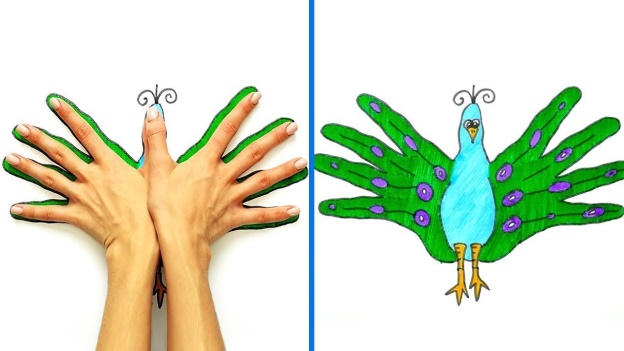 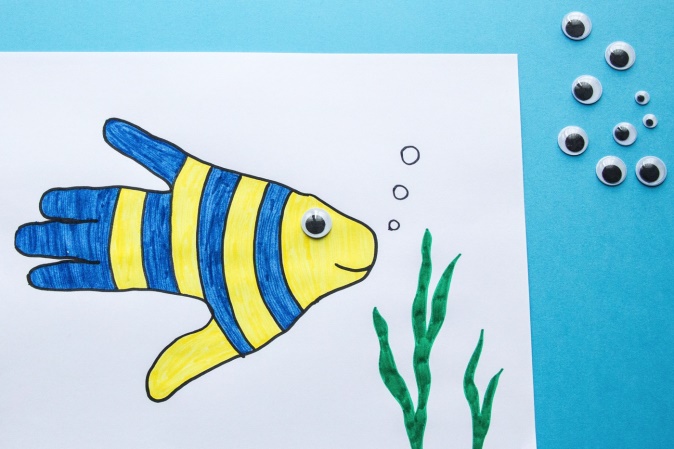 